  Муниципальное автономное дошкольное образовательное учреждение города Нижневартовска детский сад №49 «Родничок»КОПИЯ ВЕРНАДополнительная образовательная программа по развитию вокальных способностей у детей 5-7 лет.         «Звучащий голосок»     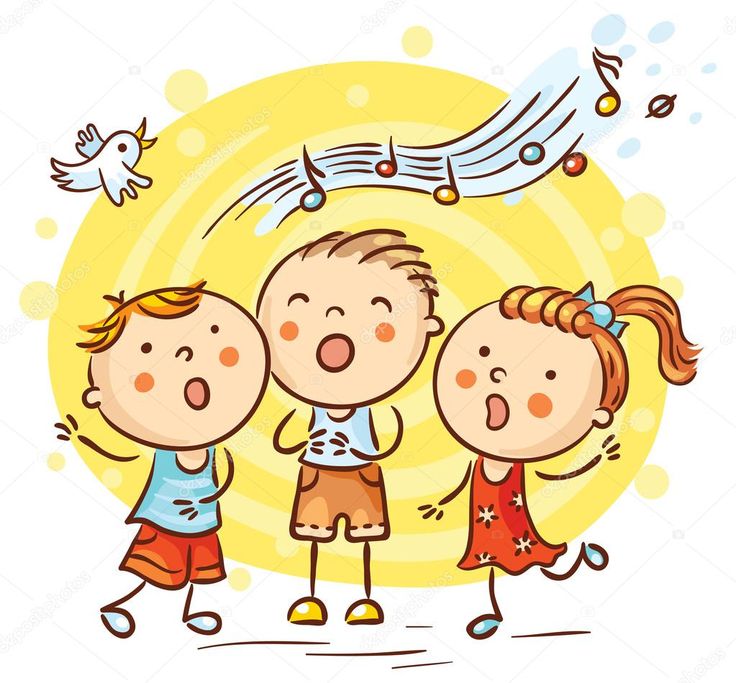 г.НижневартовскГрафик проведения занятий по развитию вокальных способностей у детей «Звучащий голосок»  СОДЕРЖАНИЕПаспорт программы    ЦЕЛЕВОЙ РАЗДЕЛПояснительная записка«Музыка начинается с пения»                                                                                                                       Курт Закс           	Пение – один из любимых детьми видов музыкальной деятельности, обладающий большим потенциалом эмоционального, музыкального, познавательного развития. Благодаря пению у ребенка развивается эмоциональная отзывчивость на музыку и музыкальные способности: интонационный звуковысотный слух, без которого музыкальная деятельность просто не возможна, тембровый и динамический слух, музыкальное мышление и память. Кроме того, успешно осуществляется общее развитие, формируются высшие психические функции, обогащаются представления об окружающем, речь, малыш учится взаимодействовать со сверстниками. Поэтому важно, чтобы голосообразование было правильно организовано, чтобы ребенок чувствовал себя комфортно, пел легко и с удовольствием.Правильный режим голосообразования является результатом работы по постановке певческого голоса и дыхания. Дыхательные упражнения, используемые на занятиях по вокальному пению, оказывают оздоравливающее влияние на обменные процессы, играющие главную роль в кровоснабжении, в том числе и органов дыхания. В процессе обучения пению особенно активно развиваются основные музыкальные способности ребёнка: эмоциональная  отзывчивость, звуковысотный слух, чувство ритма.          Программа разработана на основе педагогических технологий известных педагогов-музыкантов: К.Орфа, программы Э.Костиной «Камертон» и М.Ю. Картушиной «Вокально-хоровая работа в детском саду». Дополнительные образовательные услуги проводятся в соответствии с приказом  «Заказчика» (руководителя), об открытии платных  услуг. В случаи невозможности проведения занятий, по согласованию с «Заказчиком»,  количество занятий может сокращаться.1.2. Цели и задачи реализации программыЦель: развитие вокальных способностей дошкольников, формирование вокально - хоровых навыков. Задачи: 1. Формировать певческие умения, навыки, способствующие выразительному исполнению. 2. Развивать музыкальный слух, приучая различать высоту звуков, их длительность, направление движения мелодии. 3. Развивать голос, формируя естественное звучание, укрепляя певческий диапазон. 4. Учить сольному исполнению песен. 1.3. Принципы и подходы к формированию рабочей программы1.Принцип воспитывающего обучения. Музыкальный руководитель в процессе обучения детей пению одновременно воспитывает у них любовь к прекрасному в жизни и искусстве, вызывает отрицательное отношение к дурному, обогащает духовный мир ребенка. У детей развивается внимание, воображение, мышление и речь.2.Принцип доступности. Содержание и объем знаний о музыке, объем вокальных навыков, приемы обучения и усвоение их детьми соответствуют возрасту и уровню музыкального развития детей.3.Принцип постепенности, последовательности и систематичности. В начале года даются более легкие задания, чем в конце года; постепенно переходят от усвоенного, знакомого к новому, незнакомому.4.Принцип наглядности. В процессе обучения пению главную роль играет так называемая звуковая наглядность, конкретное слуховое восприятие различных звуковых соотношений. Другие органы чувств: зрение, мышечное чувство дополняют и усиливают слуховое восприятие. Основной прием наглядности – это образец исполнения песни педагогом.5.Принцип сознательности. Сознательность тесно связана с умственной, волевой активностью детей, с их заинтересованностью песенным репертуаром. Немаловажное значение для умственной активности детей имеет речь взрослого, наличие разнообразных интонаций в его голосе, выразительная мимика, яркое и художественное исполнение песни.6.Принцип прочности. Выученные детьми песни через некоторое время забываются, если их систематически не повторять: вокальные умения утрачиваются, если дети долго не упражняются в пении. Чтобы повторение песен не наскучило детям, надо разнообразить этот процесс, внося элементы нового. Закрепление песенного репертуара должно быть не просто механическим повторением, а сознательным его воспроизведением.1.4.   Возрастные особенности детейХарактеристика певческих возрастных возможностей детей 6-7 лет.На шестом году жизни, как правило, у ребенка сформирована потребность в пении: он способен петь гораздо более сложные по мелодическим и ритмическим особенностям песни, владеет разнообразным по тематике репертуаром. В этом возрасте можно отметить такие положительные особенности пения: - голос становится звонче; - для большинства детей характерен диапазон в пределах ре-си первой октавы; - налаживается вокально-слуховая координация; ребенок начинает осознанно следить за правильностью и точностью певческой интонации, контролировать себя, исправлять неточности своего пения (но лучше слышит пение сверстника). • Дети могут выразительно петь не только напевно, но и отрывисто, если это необходимо для отображения содержания и настроений песни. • Они способны петь на одном дыхании целые фразы песни. • Певческая дикция у большинства детей правильная. • Хоровое пение отличается слаженностью голосов по тембру и динамическим оттенкам. В то же время голос ребенка остается довольно хрупким, поскольку продолжается формирование вокальных связок. Об этом педагог должен не забывать. При таком условии дети могут успешно осваивать далее певческую деятельность. Особенности слуха и голоса детей 6-7 лет.На шестом году жизни дети имеют уже некоторый музыкальный опыт. Общее развитие на шестом году жизни, совершенствование процессов высшей нервной деятельности оказывают положительное влияние на формирование голосового аппарата и на развитие слуховой активности. Однако голосовой аппарат по-прежнему отличается xpупкостью, ранимостью. Гортань с голосовыми связками еще недостаточно развиты. Связки короткие. Звук очень слабый. Он усиливается резонаторами. Грудной (низкий) резонатор развит слабее, чем головной (верхний), поэтому голос у детей 6-7лет несильный, хотя порой и звонкий. Следует избегать форсирование звука, во время которого у детей развивается низкое, несвойственное им звучание.Дети могут петь в диапазоне ре-до2 . Низкие звуки звучат более протяжно, поэтому в работе с детьми надо использовать песни с удобной тесситурой, в которых больше высоких звуков. Удобными являются звуки {ми) фа-си. В этом диапазоне звучание естественное, звук до первой октавы звучит тяжело, его надо избегать.Структура проведения занятия: Вводная часть 1. Приветствие 2. Коммуникативная игра или развивающая игра Основная часть 3. Музыкальная грамотность (основные понятия) 4. Распевание. 5. Пение. Заключительная часть 6. Музыкальная игра. 1.5. Целевые ориентиры  освоения программы Наличие интереса к вокальному искусству; стремление к вокальному творчеству, самовыражению (пение соло, ансамблем, участие в импровизациях, участие в музыкально-драматических постановках);Петь без напряжения, плавно, легким звуком; произносить отчетливо слова, своевременно начинать и заканчивать песню; петь в сопровождении музыкального инструмента;Внимательно слушать музыку, эмоционально откликаться на выраженные в ней чувства и настроения;Петь несложные песни в удобном диапазоне, исполняя их выразительно и музыкально, правильно передавая мелодию (ускоряя, замедляя, усиливая и ослабляя звучание);Воспроизводить и чисто петь общее направление мелодии и отдельные ее отрезки с аккомпанементом;Сохранять правильное положение корпуса при пении, относительно свободно артикулируя, правильно распределяя дыхание;Петь индивидуально и коллективно, с сопровождением и без него;1.6. Планируемые результаты освоения программыДети дошкольного возраста 6-7 лет:различать жанры музыкальных произведений (марш, танец, песня); звучание музыкальных инструментов (фортепиано, скрипка); произведения по мелодии, вступлению;различать высокие и низкие звуки (в пределах квинты);петь без напряжения, плавно, легким звуком; произносить отчетливо слова,своевременно начинать и заканчивать песню; петь в сопровождении музыкального инструмента.1.7. Требования к уровню подготовки воспитанников с учетом возрастных особенностей.I - Интерес, потребность в слушании песен. - Объем музыкально-слуховых певческих представлений. - Определение видов песен. - Культура слушания песни. - Целостное восприятие песни. - Дифференцированное восприятие песни. - Восприятие певческих умений и навыков. - Восприятие основ певческой техники. - Эмоциональная отзывчивость на песню. - Выражение отношения к прослушанной песне. II - Интерес, потребность в освоении новой песни. - Объем исполняемого песенного репертуара. - Выразительность, эмоциональность исполнения. - Использование средств музыкальной выразительности для передачи эмоционально-образного содержания песни. - Владение певческими умениями и навыками: звуковедение, звукообразование, дикция, дыхание, чистота интонирования, чувство ансамбля (ритмического, динамического, тембрового). - Основы певческой техники исполнения. - Самостоятельность исполнения песни. - Использование песен в повседневной жизни. - Выражение отношения к исполненной песне в словах, движениях, рисунке. III - Проявление своих творческих возможностей в выразительном исполнении песни. - Музыкально-творческие песенные импровизации. Так же: - различать высокие и низкие звуки в пределах квинты, кварты; - слышать долгие и короткие звуки; - узнавать знакомую мелодию по ритмическому рисунку; - петь естественным звуком, напевно, выразительно, передавая характер песни, ее темповые и динамические особенности; - чисто интонировать с музыкальным сопровождением и без него; - дать оценку качества пения других детей; - импровизировать простейшие мелодии на заданный текст соответствующего характера; - дать музыкальный ответ на музыкальный вопрос; - находить тонику в предложенном варианте.   СОДЕРЖАТЕЛЬНЫЙ РАЗДЕЛ    2.1. Содержание программыВ содержательном разделе представлены:описание вариативных форм, способов, методов и средств реализации Программы с учётом возрастных и индивидуально-психологических особенностей воспитанников, специфики их образовательных потребностей, мотивов и интересов;календарно-тематическое планирование образовательной деятельности.2.2 Формы и методы организации дополнительной платной услугиВажнейшей особенностью методического подхода программы является целостный игровой подход: игра и творчество пронизывают музыкальную деятельность детей на всех уровнях. Формы организации вокальной деятельности:занятия;индивидуальная работа;беседа;распевание по голосам;упражнения, формирующие правильную певческую осанку;дыхательная звуковая гимнастика;артикуляционные упражнения;пальчиковая гимнастика;«Хор рук»;музыкально-дидактические игры и упражнения;концертные выступления;участие в конкурсах.Используемые методы обучения: наглядно – слуховой (аудиозаписи); наглядно – зрительный (видеозаписи); словесный (рассказ, беседа, художественное слово);практический (показ приемов исполнения, импровизация); частично – поисковый (проблемная ситуация – рассуждения – верный ответ); методические игры.2.3. Структура непосредственно-образовательной деятельности по вокалу:Развитие вокально-хоровых навыков у детей дошкольного возраста – важная и сложная задача, которая требует системы работы, включающей разнообразные игровые методы и приемы развития голоса ребенка. Руководствуясь этим в занятия я включила:Артикуляционная гимнастика: Основная цель – тренировка мышц речевого аппарата. В результате этого повышаются показатели развития речи детей и певческих навыков.Задачи:Развитие певческих способностей детейФормирование артикуляции различных звуковСовершенствование дикцииРазвитие музыкальной памяти, запоминание текстов песенАртикуляционные упражнения бывают беззвучные и с участием голоса. С целью выработки дикции можно использовать скороговорки, которые необходимо петь на одной ноте, опускаясь и поднимаясь по полутонам, по 8-10 раз с твердой атакой звука. Дыхательная гимнастика: Упражнения на развитие дыхания играют важную роль в системе оздоровления дошкольников. Основными задачами дыхательных упражнений являются:Укрепление физиологического дыхания детей (без речи)Формирование правильного речевого дыхания (короткий вдох - длинный выдох)Тренировка силы вдоха и выдохаПродолжительный выдохРебенок, обучающийся пению, осваивает следующую технику распределения дыхания, которая состоит из трех этапов:короткий бесшумный вдох, не поднимая плеч;опора дыхания — пауза или активное торможение выдоха. Детям объясняют, что необходимо задерживать дыхание животом, зафиксировать его мышцами;спокойное постепенное (без толчков) распределение выдоха при пении.	Формирование певческого дыхания способствует физическому укреплению организма в целом. Это и гимнастика, и физкультура, когда сочетаются дыхательная гимнастика и мышечная нагрузка.Фонопедические упражнения: Проводятся для укрепления еще не окрепших голосовых связок детей, подготовки их к пению, способствуют развитию носового, диафрагмального, брюшного дыхания Песенки-распевки: Подготовка голосового аппарата ребенка к разучиванию и исполнению вокальных произведений. Несложные тексты и мелодии, состоящие из звуков мажорной гаммы, поднимают настроение, задают позитивный тон к восприятию окружающего мира, улучшают эмоциональный климат, подготавливают голос к пению. Работая над вокально-хоровыми навыками детей необходимо предварительно «распевать» воспитанников в определенных упражнениях. Начинать распевание попевок (вокализа, упражнений) следует в среднем, удобном диапазоне, постепенно транспонируя его вверх и вниз по полутонам. Для этого отводится не менее 10 минут. Время распевания может быть увеличено, но не уменьшено. Задачей предварительных упражнений является подготовка голосового аппарата ребенка к разучиванию и исполнению вокальных произведений. Такая голосовая и эмоциональная разминка перед началом работы - одно из важных средств повышения ее продуктивности и конечного результата. Для отдыха голосового аппарата после распевания необходима пауза в 1-2 минуты (физминутка, пальчиковые игры, «хор рук»). «Хор рук», форма  направлена на развитие: • координационной свободы движения,• чувства ритма,• внимания,• ансамблевой слаженности,• способности к двигательной импровизации.Пальчиковые игры: Развивают речь ребенка, двигательные качества, повышают координационные способности пальцев рук, соединяют пальцевую пластику с выразительным мелодическим и речевым интонированием, формируют образно-ассоциативное мышление.Разучивание песен: Работа направлена на развитие исполнительского мастерства, разучивание песенного репертуара, отдельных фраз и мелодий по нотам. Работа над чистотой интонирования, правильной дикцией и артикуляцией, дыхания по фразам, динамическими оттенками.Заключительная часть: Работа над выразительным артистичным исполнением.2.4. Календарно-тематическое планирование 6-7 лет2.5.   Механизм реализации программыВ начале обучающего периода проводится стартовая диагностика, с целью выявления навыков и способностей детей дошкольного возраста, в конце периода обучения проводится итоговая диагностика.2.6. Контроль за реализацией программы2.7. Мониторинг достижения детьми планируемых результатов усвоения программыДиагностическая методика была разработана на основе методик Н.А. Ветлугиной (уровень музыкального развития детей, раздел «Пение»), К.В. Тарасовой (развитие звуковысотного слуха), О.П.Радыновой (развитие музыкально-слуховых представлений), М.Л. Лазарева (уровень развития дыхания), а также рекомендаций по развитию детского голоса, предложенных Т.М. Орловой и С.И. Бекиной. В соответствии с изученными методиками были определены уровни развития голоса и вокально-хоровых навыков.Диагностика вокально-хоровых навыков Дата диагностирования_________________________ Группа ________________________________3. Организационный раздел3.1. Объём образовательной нагрузки, учебный планУчебный план – нормативный документ, отражающий структуру учебного процесса с учетом учебно-методического и материально-технического обеспечения. Учебный план отвечает требованиям  СанПиН,  гигиеническим требованиям к максимальной нагрузке на детей дошкольного возраста в организованных формах обучения (инструктивно-методическое письмо МО РФ от 14.03.2000 № 65/23016).Продолжительность занятия не превышает 30 минут В середине непосредственно образовательной деятельности статического характера проводятся физкультурные минутки.Описание материально-технического обеспечения Программы.Материально-техническое обеспечение ДОУ соответствует образовательным программам, ожиданиям и потребностям детей, в том числе и детей с ОВЗ, родителей и сотрудников ДОУ. В результате поэтапного внедрения оптимальной модели ресурсообеспечения в ДОУ неуклонно улучшается материально-технические условия для осуществления воспитательно-образовательного процесса. В детском саду оборудованы специальные помещения для проведения образовательной и оздоровительной деятельности. Созданы условия для художественно-эстетического развития детей. Оборудована территория изобразительного искусства, имеется картинная галерея, где дети рассматривают и обсуждают творческие работы своих сверстников.В ДОУ созданы хорошие материально-технические условия, обеспечивающие комфортное и безопасное пребывание детей, в том числе детей с ОВЗ, способствующие их разностороннему развитию. Предметно-развивающая среда ДОУ постоянно обновляется и носит инновационный характер, она многофункциональна как по своему назначению, так и по использованию оборудования, которое трансформируется в игровое или в спортивное, а также решает вопросы интеллектуального и эстетического развития.Для проведения занятий по развитию вокальных способностей у детей используются:звукоизолированное помещение – музыкальный зал;материально-техническое оснащение (ТСО): фортепиано, компьютер, мультимедийное оборудование, микрофоны, CD-диски;информационные средства: книги, аудиозаписи, нотный материал, дидактический материал.музыкальные инструменты.наличие музыкальной литературы для  педагога: методическая, учебная, познавательная;наличие наглядно-дидактического обеспечения: портреты композиторов, иллюстрации, музыкально-дидактические игры и пособия, детские музыкальные инструменты;соблюдение техники безопасности; сценические костюмы, необходимые для создания образа и становления маленького артиста.Обеспечение безопасности воспитанников ДОУПриоритетным направлением в области организации условий безопасности ДОУ считает совокупность мероприятий образовательного, просветительного, административно-хозяйственного и охранного характера с обязательной организацией мониторинга:данных об ущербе для жизни и здоровья детей, связанных с условиями пребывания в ДОУ;динамики чрезвычайных ситуаций; количества вынесенных предписаний со стороны органов контроля условий безопасности;доступности медицинской помощи; уровня материально-технического обеспечения безопасных условий в образовательной среде;развития нормативно-правовой базы безопасности образовательного пространства;уровня и качества проведения практических мероприятий, формирующих способность воспитанников и педагогов к действиям в экстремальных ситуациях;установлена автоматическая система пожарной сигнализации;установлена система оповещения людей о пожаре;установлена кнопка экстренного реагирования;установлена система доступа контроля; приобретены маски «Феникс»; приобретены респираторы «Алина».Обеспеченность методическими материаламиВетлугина Н. Музыкальный букварь. М.: Музыка, 1989. - 112 с.Картушина М.Ю. Вокально-хоровая работа в детском саду. – М.: Издательство «Скрипторий 2003», 2010Учим петь - система упражнений для развития музыкального слуха и голоса// Музыкальный руководитель. М., 2004 №5Учите детей петь. Песни и упражнения для развития голоса у детей 5-6 лет. Составитель Т. М. Орлова С. И. Бекина. М.: Просвещение, 1987. – 144 с.Учите детей петь. Песни и упражнения для развития голоса у детей 6-7 лет. Составитель Т. М. Орлова С. И. Бекина. М.: Просвещение, 1988. – 143 с.Журналы «Музыкальная политра».Н. Л. Кряжева «Развитие эмоционального мира детей», Ярославль «Академия развития», 1997 год. Л Абелян «Как Рыжик научился петь», Москва «Советский композитор», 1989 год. А. Ф. Битус, С. В. Битус «Певческая азбука ребѐнка», Минск «ТетраСистемс», 2007 год. О. В. Кацер «Игровая методика обучения детей пению», Санкт – Петербург «Музыкальная палитра», 2005 год. М. Ю Картушина «Вокально-хоровая работа в детском саду», Москва ООО «Издательство «Скрипторий 2003»», 2010 год. Учебно-тематический планПРИНЯТА:на педагогическом советеМАДОУ города Нижневартовска ДС №49 «Родничок»УТВЕРЖДАНА:Заведующий МАДОУ города Нижневартовска ДС №49 «Родничок»В.Н.Смирнова №День неделиВремяКол-во воспитанниковФорма занятия1Понедельник17.00 8групповая2Среда17.00 8групповаяПаспорт программыПаспорт программыЦЕЛЕВОЙ РАЗДЕЛЦЕЛЕВОЙ РАЗДЕЛ1.1. Пояснительная записка.51.2. Цели и задачи реализации программы.51.3. Принципы и подходы к формированию рабочей программы.51.4.   Возрастные особенности детей.61.5. Целевые ориентиры освоения программы. 71.6.   Планируемые результаты освоения программы.71.7. Требования к уровню подготовки воспитанников.7СОДЕРЖАТЕЛЬНЫЙ РАЗДЕЛ2.1. Содержание программы.92.2. Формы и методы организации дополнительной платной услуги.92.3. Структура непосредственно-образовательной деятельности по вокалу.92.4.   Календарно-тематическое планирование 112.5.   Механизм реализации программы.222.6.    Контроль за реализацией программы.222.7.    Мониторинг достижения детьми планируемых результатов усвоения программы22ОРГАНИЗАЦИОННЫЙ РАЗДЕЛ3.1. Объём образовательной нагрузки, учебный план263.2. Материально-техническое обеспечение273.3. Обеспеченность методическими материалами283.4. Обеспечение безопасности воспитанников ДОУ283.5. Учебно-тематический план29ПриложенияНаименование программыПроведение занятий по развитию вокальных способностей у детей «Звучащий голосок» - (далее – программа) разработана в соответствии с федеральным государственным образовательным стандартом дошкольного образовательным стандартом дошкольного образования (Приказ Министерства образования и науки РФ от 17 октября 2013 года №1155) и  с учётом примерной основной образовательной программы дошкольного образования и методическим комплексом образовательной программы дошкольного образования «Радуга», под редакцией Е.В.Соловьёвой Основание для разработки программыФедеральный закон Об образовании в Российской Федерации № 273-ФЗ от 29.12.2012 года статьи 54 часть 9; Постановлением Правительства Российской Федерации от 15 августа 2013 г. № 706 «Об утверждении Правил оказания платных образовательных услуг»;Постановление Главного государственного санитарного врача РФ от 20.12.2010 № 164 «Об утверждении «Санитарно – эпидемиологические требования к устройству, содержанию и организации режима работы в дошкольных организациях» от 15.05.2013 г.                                                                                                            Приказ Министерства образования и науки Российской Федерации (Минобрнауки России) от 17 октября 2013 г. N 1155 «Об утверждении федеральных государственных образовательных стандартов дошкольного образования». И.Каплунова, И.Новоскольцева. Программа музыкального воспитания детей дошкольного возраста (6-7 лет)Заказчик программыродители (законные представители) воспитанников МАДОУ ДС №49 «Родничок»Организация исполнительМАДОУ ДС №49 «Родничок»Целевая группа5-7 летСоставитель программыБородина Э.А., Баталкина О.О., Черепанова Н.А.Цель программыРазвитие вокальных способностей дошкольников, формирование вокально - хоровых навыков. Задачи1. Формировать певческие умения, навыки, способствующие выразительному исполнению.2. Развивать музыкальный слух, приучая различать высоту звуков, их длительность, направление движения мелодии.3. Развивать голос, формируя естественное звучание, укрепляя певческий диапазон.4. Учить сольному исполнению песен.Срок реализации программы1 год№ недели № занятия Тема /Содержание занятия Тема /Содержание занятия Программные задачи Методические приемы СентябрьСентябрьСентябрьСентябрьСентябрьСентябрь1. Занятие 1-2 1.Приветствие «Пропой свое имя» 2. Развивающая игра «Не плачь!» 3.Музыкальная грамотность «Собачки» 4.Распевание «Баран» 5.Пение «Топ и Хлоп» Т.Назаровой – Метнер, «Песенка о дружбе» М.Парцхаладзе 6.Музыкальная игра «Попугаи»1.Приветствие «Пропой свое имя» 2. Развивающая игра «Не плачь!» 3.Музыкальная грамотность «Собачки» 4.Распевание «Баран» 5.Пение «Топ и Хлоп» Т.Назаровой – Метнер, «Песенка о дружбе» М.Парцхаладзе 6.Музыкальная игра «Попугаи»- Развивать способность точно интонировать. - развивать навык певческой импровизации попадания в тонику. - развивать навык поддержки «столба дыхания» - Способствовать развитию правильного звукообразования. - Ознакомить с новыми произведениями, уточнить характер каждого - Развивать способность точно интонировать.- Словесный метод - Метод показа - Метод наблюдения - Слуховой метод - Наглядный метод2. Занятие 3-4 1.Приветствие «Пропой свое имя» 2. Развивающая игра «Крещендо на листьях» 3.Музыкальная грамотность «Артикуляция и дикция» «Скворцы и синицы» 4.Распевание «Бубенчики» 5.Пение «Топ и Хлоп» Т.Назаровой – Метнер, «Песенка о дружбе» М.Парцхаладзе 6.Музыкальная игра «Кто как кричит?» 1.Приветствие «Пропой свое имя» 2. Развивающая игра «Крещендо на листьях» 3.Музыкальная грамотность «Артикуляция и дикция» «Скворцы и синицы» 4.Распевание «Бубенчики» 5.Пение «Топ и Хлоп» Т.Назаровой – Метнер, «Песенка о дружбе» М.Парцхаладзе 6.Музыкальная игра «Кто как кричит?» - Развивать способность точно интонировать. - формировать умение протяжно пропевать гласные с разной силой звука - формировать умение четко проговаривать скороговорку - Развивать способность точно интонировать. - Совершенствовать навыки звукообразования, работать над гласными звуками. - развивать ладовое чувство - Словесный метод - Метод показа - Метод наблюдения - Слуховой метод - Наглядный метод 3. Занятие 5-6 1.Приветствие «Пропой свое имя» 2. Развивающая игра «Крещендо на листьях» 3.Музыкальная грамотность «Артикуляция и дикция» «Скворцы и синицы» 4.Распевание «Бубенчики» 5.Пение «Топ и Хлоп» Т.Назаровой – Метнер, «Песенка о дружбе» М.Парцхаладзе 1.Приветствие «Пропой свое имя» 2. Развивающая игра «Крещендо на листьях» 3.Музыкальная грамотность «Артикуляция и дикция» «Скворцы и синицы» 4.Распевание «Бубенчики» 5.Пение «Топ и Хлоп» Т.Назаровой – Метнер, «Песенка о дружбе» М.Парцхаладзе - Развивать способность точно интонировать. - формировать умение протяжно пропевать гласные с разной силой звука - формировать умение четко проговаривать скороговорку - Развивать способность точно интонировать. - Петь эмоционально. Совершенствовать умение чисто интонировать и пропевать на одном дыхании муз. фразы. Передавать динамические оттенки. - развивать ладовое чувство- Словесный метод - Метод показа - Метод наблюдения - Слуховой метод - Наглядный метод 4. Занятие 7-8 1.Приветствие «Пропой свое имя» 2. Развивающая игра «Снегири» 3.Музыкальная грамотность «Дыхание» «Котенок и шар» 4.Распевание «Солнышко» 5.Пение Пение «Топ и Хлоп» Т.Назаровой – Метнер, «Песенка о дружбе» М.Парцхаладзе 6.Музыкальная игра «Дирижер» 1.Приветствие «Пропой свое имя» 2. Развивающая игра «Снегири» 3.Музыкальная грамотность «Дыхание» «Котенок и шар» 4.Распевание «Солнышко» 5.Пение Пение «Топ и Хлоп» Т.Назаровой – Метнер, «Песенка о дружбе» М.Парцхаладзе 6.Музыкальная игра «Дирижер» - Развивать способность точно интонировать. - формировать умение прохлопывать ритм попевок ладошками, палочками - развивать умение спокойного выдоха ртом - Развивать способность точно интонировать. -Точно интонировать музыкальные интервалы. Петь, не напрягаясь, протягивая звуки. Песни исполнять эмоционально. - формировать умение исполнять песню в различном темпе, в соответствии с желанием дирижера - Словесный метод - Метод показа - Метод наблюдения - Слуховой метод - Наглядный метод ОктябрьОктябрьОктябрьОктябрьОктябрьОктябрь5. Занятие 9-10 1.Приветствие «Пение с показом рукой высоты звучания» 2. Развивающая игра «Кролик» 3.Музыкальная грамотность «Артикуляция и дикция» «От топота копыт» 4.Распевание «Скок-поскок» 5.Пение «Как у наших у ворот» р.н.п. 6.Музыкальная игра «Птички на проводах» 1.Приветствие «Пение с показом рукой высоты звучания» 2. Развивающая игра «Кролик» 3.Музыкальная грамотность «Артикуляция и дикция» «От топота копыт» 4.Распевание «Скок-поскок» 5.Пение «Как у наших у ворот» р.н.п. 6.Музыкальная игра «Птички на проводах» - Развивать способность точно интонировать. - формировать умение прохлопывать ритм попевок ладошками, палочками. - формировать умение проговаривать скороговорку с ускорением темпа. - Развивать способность точно интонировать. -. Предложить детям различные варианты исполнения песни, подвести к самостоятельному исполнению. - развивать ладовое чувство - Словесный метод - Метод показа - Метод наблюдения - Слуховой метод - Наглядный метод 6. Занятие 11-12 1.Приветствие «Пропой свое имя» 2. Развивающая игра «Кошкин дом» 3.Музыкальная грамотность «Вагоны» 4.Распевание «Тучка» 5.Пение «Как у наших у ворот» р.н.п. «Про лягушек и комара» муз. Филиппенко 1.Приветствие «Пропой свое имя» 2. Развивающая игра «Кошкин дом» 3.Музыкальная грамотность «Вагоны» 4.Распевание «Тучка» 5.Пение «Как у наших у ворот» р.н.п. «Про лягушек и комара» муз. Филиппенко - Развивать способность точно интонировать. - развивать способность певческой импровизации попадания в тонику - формировать умение изменять силу голоса и темп - Развивать способность точно интонировать. - Передавать в пении весѐлый, шутливый характер песни. Познакомить с песней весѐлого, шутливого характера, эмоционально - Словесный метод - Метод показа - Метод наблюдения - Слуховой метод - Наглядный метод 7. Занятие 13-14 1.Приветствие «Пропой свое имя» 2. Развивающая игра «Кошкин дом» 3.Музыкальная грамотность «Вагоны» 4.Распевание «Тучка» 5.Пение «Как у наших у ворот» р.н.п. «Про лягушек и комара» муз. Филиппенко 6.Музыкальная игра «Птички на проводах» 1.Приветствие «Пропой свое имя» 2. Развивающая игра «Кошкин дом» 3.Музыкальная грамотность «Вагоны» 4.Распевание «Тучка» 5.Пение «Как у наших у ворот» р.н.п. «Про лягушек и комара» муз. Филиппенко 6.Музыкальная игра «Птички на проводах» - развивать способность точно интонировать. - развивать способность певческой импровизации попадания в тонику - формировать умение изменять силу голоса и темп - Развивать способность точно интонировать. - Петь мягким звуком, точно воспроизводя мелодию. Брать дыхание между фразами, точно допевать окончания муз. фраз. Варианты запева и окончания предложить найти детям. - развивать ладовое чувство - Словесный метод - Метод показа - Метод наблюдения - Слуховой метод - Наглядный метод 8. Занятие 15-16 1.Приветствие «Пропой свое имя» 2. Развивающая игра «Не плачь!» 3.Музыкальная грамотность «Собачки» 4.Распевание «Баран» 5.Пение «Как у наших у ворот» р.н.п. «Про лягушек и комара» муз. Филиппенко 6.Музыкальная игра «Попугаи» 1.Приветствие «Пропой свое имя» 2. Развивающая игра «Не плачь!» 3.Музыкальная грамотность «Собачки» 4.Распевание «Баран» 5.Пение «Как у наших у ворот» р.н.п. «Про лягушек и комара» муз. Филиппенко 6.Музыкальная игра «Попугаи» - Развивать способность точно интонировать. - развивать навык певческой импровизации попадания в тонику. - развивать навык поддержки «столба дыхания» - Способствовать развитию правильного звукообразования. - Развивать у детей ладовое чувство. Петь поступательно в разных тональностях. Эмоционально исполнять песни. Сопровождать пение движением. - Развивать способность точно интонировать. - Словесный метод - Метод показа - Метод наблюдения - Слуховой метод - Наглядный метод НоябрьНоябрьНоябрьНоябрьНоябрьНоябрь9. Занятие 17-18 1.Приветствие «Пение с показом рукой высоты звучания» 2. Развивающая игра «Три сороки» 3.Музыкальная грамотность «Артикуляция и дикция» «Ворон» 4.Распевание «Зимние забавы» 5.Пение «Берѐзка» муз. Быстровой, «Весѐлый гномик» 6.Музыкальная игра «Строим дом»1.Приветствие «Пение с показом рукой высоты звучания» 2. Развивающая игра «Три сороки» 3.Музыкальная грамотность «Артикуляция и дикция» «Ворон» 4.Распевание «Зимние забавы» 5.Пение «Берѐзка» муз. Быстровой, «Весѐлый гномик» 6.Музыкальная игра «Строим дом»- Развивать способность точно интонировать. - формировать умение исполнять скороговорку, после исполнения произносить звукосочетание «тр-р-рь» - развитие правильной артикуляции и дикции - Развивать способность точно интонировать. - Познакомить детей с новыми песнями. Определить характер, муз. особенности. - формировать умение исполнять попевку с контрастным темпом- Словесный метод - Метод показа - Метод наблюдения - Слуховой метод- Наглядный метод 10.Занятие 19-201.Приветствие «Пение с показом рукой высоты звучания» 2. Развивающая игра «Аты-баты» 3.Музыкальная грамотность «Артикуляция и дикция» «Щенок» 4.Распевание «Птенчик» 5.Пение «Бер.зка» муз. Быстровой, «Вес.лый гномик» 6.Музыкальная игра «Маша и каша»1.Приветствие «Пение с показом рукой высоты звучания» 2. Развивающая игра «Аты-баты» 3.Музыкальная грамотность «Артикуляция и дикция» «Щенок» 4.Распевание «Птенчик» 5.Пение «Бер.зка» муз. Быстровой, «Вес.лый гномик» 6.Музыкальная игра «Маша и каша»- Развивать способность точно интонировать. - развивать слуховое внимание - формировать умение проговаривать скороговорку в быстром темпе. - Способствовать развитию правильного звукообразования. - Правильно передавать ритмический рисунок. Следить за дыханием. Выразительно исполнять песни с сопровождением и без него. - развитие ладового чувства- Словесный метод - Метод показа - Метод наблюдения - Слуховой метод - Наглядный метод11.Занятие 21-221.Приветствие «Пение с показом рукой высоты звучания» 2. Развивающая игра «Аты-баты» 3.Музыкальная грамотность «Артикуляция и дикция» «Щенок» 4.Распевание «Птенчик» 5.Пение «Бер.зка» муз. Быстровой, «Вес.лый гномик» 6.Музыкальная игра «Маша и каша»1.Приветствие «Пение с показом рукой высоты звучания» 2. Развивающая игра «Аты-баты» 3.Музыкальная грамотность «Артикуляция и дикция» «Щенок» 4.Распевание «Птенчик» 5.Пение «Бер.зка» муз. Быстровой, «Вес.лый гномик» 6.Музыкальная игра «Маша и каша»- Развивать способность точно интонировать. - развивать слуховое внимание - формировать умение проговаривать скороговорку в быстром темпе. - Способствовать развитию правильного звукообразования. - Эмоционально исполнять песни. Петь с солистами, использовать муз. инструменты в проигрыше. - развитие ладового чувства- Словесный метод - Метод показа - Метод наблюдения - Слуховой метод - Наглядный метод12. Занятие 23-24 1.Приветствие «Пение с показом рукой высоты звучания» 2. Развивающая игра «Кролик 3.Музыкальная грамотность «Артикуляция и дикция» «От топота копыт» 4.Распевание «Скок-поскок» 5.Пение «Как у наших у ворот» р.н.п. 6.Музыкальная игра «Птички на проводах»1.Приветствие «Пение с показом рукой высоты звучания» 2. Развивающая игра «Кролик 3.Музыкальная грамотность «Артикуляция и дикция» «От топота копыт» 4.Распевание «Скок-поскок» 5.Пение «Как у наших у ворот» р.н.п. 6.Музыкальная игра «Птички на проводах»- Развивать способность точно интонировать. - формировать умение прохлопывать ритм попевок ладошками, палочками. - формировать умение проговаривать скороговорку с ускорением темпа. - Развивать способность точно интонировать. - Познакомить детей с песней. Определить характер произведения. Разучить мелодию и слова первого куплета. Предложить детям различные варианты исполнения песни, подвести к самостоятельному исполнению. - развивать ладовое чувство- Словесный метод - Метод показа - Метод наблюдения Слуховой метод - Наглядный методДекабрьДекабрьДекабрьДекабрьДекабрьДекабрь13. Занятие 25-26 1.Приветствие «Здороваемся хлопками» 2. Развивающая игра «Поезд» 3.Музыкальная грамотность «Кошечка» 4.Распевание «Слон» 5.Пение «Карамель» муз. Варламова, «Сапожки» в польском стиле, «Ты не бойся, мама» муз. Протасова 6.Музыкальная игра «Мы едем на автобусе» 1.Приветствие «Здороваемся хлопками» 2. Развивающая игра «Поезд» 3.Музыкальная грамотность «Кошечка» 4.Распевание «Слон» 5.Пение «Карамель» муз. Варламова, «Сапожки» в польском стиле, «Ты не бойся, мама» муз. Протасова 6.Музыкальная игра «Мы едем на автобусе» - развивать ритмическую импровизацию - развивать умение координировать движения в соответствии с ускорением и замедлением песни. - развивать активный короткий вдох, для тренировки всех мышц дыхательной системы. - развивать ладовое чувство - Петь песню эмоционально, правильно пропевать сложные слова песни. - развивать способность ощутить темп через свои внутренние ощущения. - Словесный метод - Метод показа - Метод наблюдения - Слуховой метод - Наглядный метод 14. Занятие 27-28 1.Приветствие «Здороваемся хлопками» 2. Развивающая игра «Морской прилив и отлив» 3.Музыкальная грамотность «Артикуляция и дикция» «Ворон» 4.Распевание «Ветер» 5.Пение «Карамель» муз. Варламова, «Сапожки» в польском стиле, «Ты не бойся, мама» муз. Протасова 6.Музыкально – дидактическая игра «Кузнечик»1.Приветствие «Здороваемся хлопками» 2. Развивающая игра «Морской прилив и отлив» 3.Музыкальная грамотность «Артикуляция и дикция» «Ворон» 4.Распевание «Ветер» 5.Пение «Карамель» муз. Варламова, «Сапожки» в польском стиле, «Ты не бойся, мама» муз. Протасова 6.Музыкально – дидактическая игра «Кузнечик»- развивать ритмическую импровизацию - формировать умение протяжно пропевать гласные с разной силой звука. - развитие правильной артикуляции и дикции. - Способствовать развитию правильного звукообразования. - Следить за правильным звукообразованием. Петь эмоционально, выполнять фразировку.Развивать восприятие звуков секунды. - развивать ладовое чувство- Словесный метод - Метод показа - Метод наблюдения - Слуховой метод - Наглядный метод15.Занятие 29-301.Приветствие «Здороваемся хлопками» 2. Развивающая игра «Морской прилив и отлив» 3.Музыкальная грамотность «Артикуляция и дикция» «Ворон» 4.Распевание «Ветер» 5.Пение «Молодая бабушка», «Солнечные зайчики». 6.Музыкально – дидактическая игра «Кузнечик»1.Приветствие «Здороваемся хлопками» 2. Развивающая игра «Морской прилив и отлив» 3.Музыкальная грамотность «Артикуляция и дикция» «Ворон» 4.Распевание «Ветер» 5.Пение «Молодая бабушка», «Солнечные зайчики». 6.Музыкально – дидактическая игра «Кузнечик»- развивать ритмическую импровизацию - формировать умение протяжно пропевать гласные с разной силой звука. - развитие правильной артикуляции и дикции. - Способствовать развитию правильного звукообразования. - Продолжать развивать восприятие муз. интервалов. Работать над динамическими оттенками. - развивать ладовое чувство- Словесный метод - Метод показа - Метод наблюдения - Слуховой метод - Наглядный метод16.Занятие 31-321.Приветствие «Здороваемся хлопками» 2. Развивающая игра «Три сороки» 3.Музыкальная грамотность «Артикуляция и дикция» «Ворон» 4.Распевание «Зимние забавы» 5.Пение «Молодая бабушка», «Солнечные зайчики». 6.Музыкальная игра «Строим дом»1.Приветствие «Здороваемся хлопками» 2. Развивающая игра «Три сороки» 3.Музыкальная грамотность «Артикуляция и дикция» «Ворон» 4.Распевание «Зимние забавы» 5.Пение «Молодая бабушка», «Солнечные зайчики». 6.Музыкальная игра «Строим дом»- развивать ритмическую импровизацию - формировать умение исполнять скороговорку, после исполнения произносить звукосочетание «тр-р-рь» - развитие правильной артикуляции и дикции - Развивать способность точно интонировать. - Петь эмоционально. Точно пропевать окончания муз. фраз. Учить слушать друг друга, добиваться унисонного звучания. - формировать умение исполнять попевку с контрастным темпом- Словесный метод - Метод показа - Метод наблюдения - Слуховой метод - Наглядный методЯнварьЯнварьЯнварьЯнварьЯнварьЯнварь17. Занятие 33-34 1.Приветствие «Поздоровайся с кем хочешь» 2. Развивающая игра «Хлопки» 3.Музыкальная грамотность «Мороз» 4.Распевание «Василек» 5.Пение «Ты не бойся, мама» муз. Протасова «Карамель» муз. Варламова 6.Музыкальная игра «Ветер» пальчиковая игра 1.Приветствие «Поздоровайся с кем хочешь» 2. Развивающая игра «Хлопки» 3.Музыкальная грамотность «Мороз» 4.Распевание «Василек» 5.Пение «Ты не бойся, мама» муз. Протасова «Карамель» муз. Варламова 6.Музыкальная игра «Ветер» пальчиковая игра - Развивать способность точно интонировать, развитие певческой импровизации - развивать умение точно отхлопывать ритмический рисунок - развивать навык равномерного вдоха - Развивать способность точно интонировать. - Разучивать песню. Работать над дикцией, артикуляцией. - формировать умение сочетать пение с активной артикуляцией и движения мелкой моторики. - Словесный метод - Метод показа - Метод наблюдения - Слуховой метод - Наглядный метод 18.Занятие 35-361.Приветствие «Здороваемся хлопками» 2. Развивающая игра «Поезд» 3.Музыкальная грамотность «Ладошки» 4.Распевание «На заре» 5.Пение «Ты не бойся, мама» муз. Протасова «Карамель» муз. Варламова 6.Музыкальная игра «Медведь» пальчиковая игра 1.Приветствие «Здороваемся хлопками» 2. Развивающая игра «Поезд» 3.Музыкальная грамотность «Ладошки» 4.Распевание «На заре» 5.Пение «Ты не бойся, мама» муз. Протасова «Карамель» муз. Варламова 6.Музыкальная игра «Медведь» пальчиковая игра - развивать ритмическую импровизацию - развивать умение координировать движения в соответствии с ускорением и замедлением песни. - развивать активный короткий вдох, для тренировки всех мышц дыхательной системы. - развивать ладовое чувство - Продолжать разучивать песню. Работать над дикцией, артикуляцией. - формировать умение сочетать пение с активной артикуляцией и движения мелкой моторики.- Словесный метод - Метод показа - Метод наблюдения - Слуховой метод - Наглядный метод19. Занятие 37-38 1.Приветствие «Здороваемся хлопками» 2. Развивающая игра «Поезд» 3.Музыкальная грамотность «Ладошки» 4.Распевание «На заре» 5.Пение «Ты не бойся, мама» муз. Протасова, «Сапожки» в польском стиле 6.Музыкальная игра «Медведь» пальчиковая игра1.Приветствие «Здороваемся хлопками» 2. Развивающая игра «Поезд» 3.Музыкальная грамотность «Ладошки» 4.Распевание «На заре» 5.Пение «Ты не бойся, мама» муз. Протасова, «Сапожки» в польском стиле 6.Музыкальная игра «Медведь» пальчиковая игра- развивать ритмическую импровизацию - развивать умение координировать движения в соответствии с ускорением и замедлением песни. - развивать активный короткий вдох, для тренировки всех мышц дыхательной системы. - развивать ладовое чувство - Петь песню выразительно, ч.тко пропевать слова, следить за дыханием. - формировать умение сочетать пение с активной артикуляцией и движения мелкой моторики.- Словесный метод - Метод показа - Метод наблюдения - Слуховой метод - Наглядный метод20.Занятие 39-401.Приветствие «Здороваемся хлопками» 2. Развивающая игра «Поезд» 3.Музыкальная грамотность «Кошечка» 4.Распевание «Слон» 5.Пение «Ты не бойся, мама» муз. Протасова, «Карамель» муз. Варламова, «Сапожки» в польском стиле1.Приветствие «Здороваемся хлопками» 2. Развивающая игра «Поезд» 3.Музыкальная грамотность «Кошечка» 4.Распевание «Слон» 5.Пение «Ты не бойся, мама» муз. Протасова, «Карамель» муз. Варламова, «Сапожки» в польском стиле- развивать ритмическую импровизацию - развивать умение координировать движения в соответствии с ускорением и замедлением песни. - развивать активный короткий вдох, для тренировки всех мышц дыхательной системы. - развивать ладовое чувство- Эмоционально исполнять песни.- Словесный метод - Метод показа - Метод наблюдения - Слуховой метод - Наглядный метод ФевральФевральФевральФевральФевральФевраль21. Занятие 41-42 1.Приветствие «Пропой имя соседа справа» 2. Развивающая игра «Зеваки и торопыги» 3.Музыкальная грамотность «Быстро - медленно» 4.Распевание «Ходит зайка по саду» 5.Пение «Новогодняя - хороводная» муз. Попатенко, «Российский Дед Мороз», «Тик-так» 6.Музыкальная игра «Неумеха» пальчиковая игра 1.Приветствие «Пропой имя соседа справа» 2. Развивающая игра «Зеваки и торопыги» 3.Музыкальная грамотность «Быстро - медленно» 4.Распевание «Ходит зайка по саду» 5.Пение «Новогодняя - хороводная» муз. Попатенко, «Российский Дед Мороз», «Тик-так» 6.Музыкальная игра «Неумеха» пальчиковая игра - Развивать способность точно интонировать, развитие певческой импровизации - формировать умение «передать» ритм песни друг другу (по одному хлопку) - развивать навык спокойного и энергичного вдоха - Развивать способность точно интонировать. - Эмоционально воспринимать весѐлый, радостный характер песен. Внимательно слушать вступление, и начинать пение сразу после него. Учить применять приобретѐнный опыт – умение подобрать ритмический рисунок. - формировать умение сочетать пение с активной артикуляцией и движения - Словесный метод - Метод показа - Метод наблюдения - Слуховой метод - Наглядный метод 22.Занятие 43-441.Приветствие «Поздоровайся с кем хочешь» 2. Развивающая игра «Ритмический аккомпанемент» 3.Музыкальная грамотность «Попеременное дыхание» 4.Распевание «Курочка» 5.Пение «Новогодняя - хороводная» муз. Попатенко, «Российский Дед Мороз», «Тик-так» 6.Музыкальная игра «Гриб - грибок» пальчиковая игра1.Приветствие «Поздоровайся с кем хочешь» 2. Развивающая игра «Ритмический аккомпанемент» 3.Музыкальная грамотность «Попеременное дыхание» 4.Распевание «Курочка» 5.Пение «Новогодняя - хороводная» муз. Попатенко, «Российский Дед Мороз», «Тик-так» 6.Музыкальная игра «Гриб - грибок» пальчиковая игра- Развивать способность точно интонировать, развитие певческой импровизации - развивать умение сопровождать пение ритмическим аккомпанементом звуковых жестов. - сбалансировать деятельность вегетативной нервной системы. - Способствовать развитию правильного звукообразования. - Учить петь л.гким звуком в оживл.нном темпе. Правильно произносить гласные в словах. - формировать умение сочетать пение с активной артикуляцией и движения мелкой моторики.- Словесный метод - Метод показа - Метод наблюдения - Слуховой метод - Наглядный метод23.Занятие 45-461.Приветствие «Поздоровайся с кем хочешь» 2. Развивающая игра «Ритмический аккомпанемент» 3.Музыкальная грамотность «Попеременное дыхание» 4.Распевание «Курочка» 5.Пение «Новогодняя - хороводная» муз. Попатенко, «Российский Дед Мороз», «Тик-так» 6.Музыкальная игра «Гриб - грибок» пальчиковая игра1.Приветствие «Поздоровайся с кем хочешь» 2. Развивающая игра «Ритмический аккомпанемент» 3.Музыкальная грамотность «Попеременное дыхание» 4.Распевание «Курочка» 5.Пение «Новогодняя - хороводная» муз. Попатенко, «Российский Дед Мороз», «Тик-так» 6.Музыкальная игра «Гриб - грибок» пальчиковая игра- Развивать способность точно интонировать, развитие певческой импровизации - развивать умение сопровождать пение ритмическим аккомпанементом звуковых жестов. - сбалансировать деятельность вегетативной нервной системы. - Способствовать развитию правильного звукообразования. - Работать над чистотой интонирования при поступенном ходе мелодии вниз. Точно выполнять ритмический рисунок с изменением текста. Петь мягко, напевно, ч.тко выдерживать паузы. - формировать умение сочетать пение сактивной артикуляцией и движения мелкой моторики. 24. Занятие 47-48 1.Приветствие «Поздоровайся с кем хочешь» 2. Развивающая игра «Хлопки» 3.Музыкальная грамотность «Мороз» 4.Распевание «Василек» 5.Пение «Новогодняя - хороводная» муз. Попатенко, «Российский Дед Мороз», «Тик-так» 6.Музыкальная игра «Ветер» пальчиковая игра 1.Приветствие «Поздоровайся с кем хочешь» 2. Развивающая игра «Хлопки» 3.Музыкальная грамотность «Мороз» 4.Распевание «Василек» 5.Пение «Новогодняя - хороводная» муз. Попатенко, «Российский Дед Мороз», «Тик-так» 6.Музыкальная игра «Ветер» пальчиковая игра - Развивать способность точно интонировать, развитие певческой импровизации - развивать умение точно отхлопывать ритмический рисунок - развивать навык равномерного вдоха - Развивать способность точно интонировать. - Работать над чистотой интонирования при поступенном ходе мелодии вниз. Точно выполнять ритмический рисунок с изменением текста. Петь мягко, напевно, чѐтко выдерживать паузы. - формировать умение сочетать пение с активной артикуляцией и движения мелкой моторики. - Словесный метод - Метод показа - Метод наблюдения - Слуховой метод - Наглядный метод МартМартМартМартМартМарт25. Занятие 49-50 1.Приветствие «Пропой свое имя» 2. Развивающая игра «Не плачь!» 3.Музыкальная грамотность «Собачки» 4.Распевание «Баран» 5.Пение «Топ и Хлоп» Т.Назаровой – Метнер, «Песенка о дружбе» М.Парцхаладзе 6.Музыкальная игра «Попугаи»1.Приветствие «Пропой свое имя» 2. Развивающая игра «Не плачь!» 3.Музыкальная грамотность «Собачки» 4.Распевание «Баран» 5.Пение «Топ и Хлоп» Т.Назаровой – Метнер, «Песенка о дружбе» М.Парцхаладзе 6.Музыкальная игра «Попугаи»- Развивать способность точно интонировать. - развивать навык певческой импровизации попадания в тонику. - развивать навык поддержки «столба дыхания» - Способствовать развитию правильного звукообразования. - Ознакомить с новыми произведениями, уточнить характер каждого - Развивать способность точно интонировать.- Словесный метод - Метод показа - Метод наблюдения - Слуховой метод - Наглядный метод26. Занятие 51-52 1.Приветствие «Пропой свое имя» 2. Развивающая игра «Крещендо на листьях» 3.Музыкальная грамотность «Артикуляция и дикция» «Скворцы и синицы» 4.Распевание «Бубенчики» 5.Пение «Топ и Хлоп» Т.Назаровой – Метнер, «Песенка о дружбе» М.Парцхаладзе 6.Музыкальная игра «Кто как кричит?» 1.Приветствие «Пропой свое имя» 2. Развивающая игра «Крещендо на листьях» 3.Музыкальная грамотность «Артикуляция и дикция» «Скворцы и синицы» 4.Распевание «Бубенчики» 5.Пение «Топ и Хлоп» Т.Назаровой – Метнер, «Песенка о дружбе» М.Парцхаладзе 6.Музыкальная игра «Кто как кричит?» - Развивать способность точно интонировать. - формировать умение протяжно пропевать гласные с разной силой звука - формировать умение четко проговаривать скороговорку - Развивать способность точно интонировать. - Совершенствовать навыки звукообразования, работать над гласными звуками. - развивать ладовое чувство - Словесный метод - Метод показа - Метод наблюдения - Слуховой метод - Наглядный метод 27. Занятие 53-54 1.Приветствие «Пропой свое имя» 2. Развивающая игра «Крещендо на листьях» 3.Музыкальная грамотность «Артикуляция и дикция» «Скворцы и синицы» 4.Распевание «Бубенчики» 5.Пение «Топ и Хлоп» Т.Назаровой – Метнер, «Песенка о дружбе» М.Парцхаладзе 1.Приветствие «Пропой свое имя» 2. Развивающая игра «Крещендо на листьях» 3.Музыкальная грамотность «Артикуляция и дикция» «Скворцы и синицы» 4.Распевание «Бубенчики» 5.Пение «Топ и Хлоп» Т.Назаровой – Метнер, «Песенка о дружбе» М.Парцхаладзе - Развивать способность точно интонировать. - формировать умение протяжно пропевать гласные с разной силой звука - формировать умение четко проговаривать скороговорку - Развивать способность точно интонировать. - Петь эмоционально. Совершенствовать умение чисто интонировать и пропевать на одном дыхании муз. фразы. Передавать динамические оттенки. - развивать ладовое чувство- Словесный метод - Метод показа - Метод наблюдения - Слуховой метод - Наглядный метод 28. Занятие 55-56 1.Приветствие «Пропой свое имя» 2. Развивающая игра «Снегири» 3.Музыкальная грамотность «Дыхание» «Котенок и шар» 4.Распевание «Солнышко» 5.Пение Пение «Топ и Хлоп» Т.Назаровой – Метнер, «Песенка о дружбе» М.Парцхаладзе 6.Музыкальная игра «Дирижер» 1.Приветствие «Пропой свое имя» 2. Развивающая игра «Снегири» 3.Музыкальная грамотность «Дыхание» «Котенок и шар» 4.Распевание «Солнышко» 5.Пение Пение «Топ и Хлоп» Т.Назаровой – Метнер, «Песенка о дружбе» М.Парцхаладзе 6.Музыкальная игра «Дирижер» - Развивать способность точно интонировать. - формировать умение прохлопывать ритм попевок ладошками, палочками - развивать умение спокойного выдоха ртом - Развивать способность точно интонировать. -Точно интонировать музыкальные интервалы. Петь, не напрягаясь, протягивая звуки. Песни исполнять эмоционально. - формировать умение исполнять песню в различном темпе, в соответствии с желанием дирижера - Словесный метод - Метод показа - Метод наблюдения - Слуховой метод - Наглядный метод АпрельАпрельАпрельАпрельАпрельАпрель29. Занятие 57-58 1.Приветствие «Пропой свое имя» 2. Развивающая игра «Снегири» 3.Музыкальная грамотность «Дыхание» «Котенок и шар» 4.Распевание «Солнышко» 5.Пение «Котенок и щенок» Т.Попатенко, «День рождения» В.Герчик 6.Музыкальная игра «Дирижер» 1.Приветствие «Пропой свое имя» 2. Развивающая игра «Снегири» 3.Музыкальная грамотность «Дыхание» «Котенок и шар» 4.Распевание «Солнышко» 5.Пение «Котенок и щенок» Т.Попатенко, «День рождения» В.Герчик 6.Музыкальная игра «Дирижер» - Развивать способность точно интонировать. - формировать умение прохлопывать ритм попевок ладошками, палочками - развивать умение спокойного выдоха ртом - Развивать способность точно интонировать -Ознакомить с новыми произведениями, уточнить характер каждого. - формировать умение исполнять песню в различном темпе, в соответствии с желанием дирижера - Словесный метод - Метод показа - Метод наблюдения - Слуховой метод - Наглядный метод 30. Занятие 59-60 1.Приветствие «Пропой свое имя» 2. Развивающая игра «Где ты была сегодня, киска?» 3.Музыкальная грамотность «Дыхание» «Синьор Помидор» 4.Распевание «Лесенка» 5.Пение «Котенок и щенок» Т.Попатенко, «День рождения» В.Герчик 6.Музыкальная игра «Ворона и осень»1.Приветствие «Пропой свое имя» 2. Развивающая игра «Где ты была сегодня, киска?» 3.Музыкальная грамотность «Дыхание» «Синьор Помидор» 4.Распевание «Лесенка» 5.Пение «Котенок и щенок» Т.Попатенко, «День рождения» В.Герчик 6.Музыкальная игра «Ворона и осень»- Развивать способность точно интонировать. - развивать навык импровизации целой фразы - развитие силы дыхательных мышц - Развивать способность точно интонировать. - Совершенствовать навыки звукообразования, работать над гласными звуками. - формировать умение сочинения песенок- Словесный метод - Метод показа - Метод наблюдения - Слуховой метод - Наглядный метод31. Занятие 61-62 1.Приветствие «Пропой свое имя» 2. Развивающая игра «Где ты была сегодня, киска?» 3.Музыкальная грамотность «Дыхание» «Синьор Помидор» 4.Распевание «Лесенка» 5.Пение «Котенок и щенок» Т.Попатенко, «День рождения» В.Герчик 6.Музыкальная игра «Ворона и осень»1.Приветствие «Пропой свое имя» 2. Развивающая игра «Где ты была сегодня, киска?» 3.Музыкальная грамотность «Дыхание» «Синьор Помидор» 4.Распевание «Лесенка» 5.Пение «Котенок и щенок» Т.Попатенко, «День рождения» В.Герчик 6.Музыкальная игра «Ворона и осень»- Развивать способность точно интонировать. - развивать навык импровизации целой фразы - развитие силы дыхательных мышц - Развивать способность точно интонировать. - Точно интонировать музыкальные интервалы. Петь, не напрягаясь, протягивая звуки. Песни исполнять эмоционально. - формировать умение сочинения песенок- Словесный метод - Метод показа - Метод наблюдения - Слуховой метод - Наглядный метод32. Занятие 63-64 1.Приветствие «Пропой свое имя» 2. Развивающая игра «Крещендо на листьях» 3.Музыкальная грамотность 5.Пение любимых произведений1.Приветствие «Пропой свое имя» 2. Развивающая игра «Крещендо на листьях» 3.Музыкальная грамотность 5.Пение любимых произведений- Выявление уровня музыкального и психомоторного развития ребенка.- Метод наблюденияМайМайМайМайМайМай    33. Занятие 65-66 Занятие 65-66 1.Приветствие «Пропой свое имя» 2. Развивающая игра «Снегири» 3.Музыкальная грамотность «Дыхание» «Котенок и шар» 4.Распевание «Солнышко» 5.Пение «Котенок и щенок» Т.Попатенко, «День рождения» В.Герчик 6.Музыкальная игра «Дирижер» - Развивать способность точно интонировать. - формировать умение прохлопывать ритм попевок ладошками, палочками - развивать умение спокойного выдоха ртом - Развивать способность точно интонировать. -Ознакомить с новыми произведениями, уточнить характер каждого. - формировать умение исполнять песню в различном темпе, в соответствии с желанием дирижера - Словесный метод - Метод показа - Метод наблюдения - Слуховой метод - Наглядный метод 34. Занятие 67-68Занятие 67-681.Приветствие «Пропой свое имя» 2. Развивающая игра «Где ты была сегодня, киска?» 3.Музыкальная грамотность «Дыхание» «Синьор Помидор» 4.Распевание «Лесенка» 5.Пение «Котенок и щенок» Т.Попатенко, «День рождения» В.Герчик 6.Музыкальная игра «Ворона и осень»- Развивать способность точно интонировать. - развивать навык импровизации целой фразы - развитие силы дыхательных мышц - Развивать способность точно интонировать. - Совершенствовать навыки звукообразования, работать над гласными звуками. - формировать умение сочинения песенок- Словесный метод - Метод показа - Метод наблюдения - Слуховой метод - Наглядный метод35.Занятие 69-70Занятие 69-701.Приветствие «Пропой свое имя» 2. Развивающая игра «Где ты была сегодня, киска?» 3.Музыкальная грамотность «Дыхание» «Синьор Помидор» 4.Распевание «Лесенка» 5.Пение «Котенок и щенок» Т.Попатенко, «День рождения» В.Герчик 6.Музыкальная игра «Ворона и осень»- Развивать способность точно интонировать. - развивать навык импровизации целой фразы - развитие силы дыхательных мышц - Развивать способность точно интонировать. - Точно интонировать музыкальные интервалы. Петь, не напрягаясь, протягивая звуки. Песни исполнять эмоционально. - формировать умение сочинения песенок- Словесный метод - Метод показа - Метод наблюдения - Слуховой метод - Наглядный метод36.Занятие 71-72Занятие 71-721.Приветствие «Пропой свое имя» 2. Развивающая игра «Крещендо на листьях» 3.Музыкальная грамотность 5.Пение любимых произведений- Выявление уровня музыкального и психомоторного развития ребенка.- Метод наблюденияИЮНЬИЮНЬИЮНЬИЮНЬИЮНЬИЮНЬ37 Занятие 73-74 Занятие 73-74 1.Приветствие «Пропой свое имя» 2. Развивающая игра «Не плачь!» 3.Музыкальная грамотность «Собачки» 4.Распевание «Баран» 5.Пение «Топ и Хлоп» Т.Назаровой – Метнер, «Песенка о дружбе» М.Парцхаладзе 6.Музыкальная игра «Попугаи»- Развивать способность точно интонировать. - развивать навык певческой импровизации попадания в тонику. - развивать навык поддержки «столба дыхания» - Способствовать развитию правильного звукообразования. - Ознакомить с новыми произведениями, уточнить характер каждого - Развивать способность точно интонировать.- Словесный метод - Метод показа - Метод наблюдения - Слуховой метод - Наглядный метод38 Занятие 75-76 Занятие 75-76 1.Приветствие «Пропой свое имя» 2. Развивающая игра «Крещендо на листьях» 3.Музыкальная грамотность «Артикуляция и дикция» «Скворцы и синицы» 4.Распевание «Бубенчики» 5.Пение «Топ и Хлоп» Т.Назаровой – Метнер, «Песенка о дружбе» М.Парцхаладзе 6.Музыкальная игра «Кто как кричит?» - Развивать способность точно интонировать. - формировать умение протяжно пропевать гласные с разной силой звука - формировать умение четко проговаривать скороговорку - Развивать способность точно интонировать. - Совершенствовать навыки звукообразования, работать над гласными звуками. - развивать ладовое чувство - Словесный метод - Метод показа - Метод наблюдения - Слуховой метод - Наглядный метод 39 Занятие 77-78 Занятие 77-78 1.Приветствие «Пропой свое имя» 2. Развивающая игра «Крещендо на листьях» 3.Музыкальная грамотность «Артикуляция и дикция» «Скворцы и синицы» 4.Распевание «Бубенчики» 5.Пение «Топ и Хлоп» Т.Назаровой – Метнер, «Песенка о дружбе» М.Парцхаладзе - Развивать способность точно интонировать. - формировать умение протяжно пропевать гласные с разной силой звука - формировать умение четко проговаривать скороговорку - Развивать способность точно интонировать. - Петь эмоционально. Совершенствовать умение чисто интонировать и пропевать на одном дыхании муз. фразы. Передавать динамические оттенки. - развивать ладовое чувство- Словесный метод - Метод показа - Метод наблюдения - Слуховой метод - Наглядный метод 40 Занятие 79-80 Занятие 79-80 1.Приветствие «Пропой свое имя» 2. Развивающая игра «Снегири» 3.Музыкальная грамотность «Дыхание» «Котенок и шар» 4.Распевание «Солнышко» 5.Пение Пение «Топ и Хлоп» Т.Назаровой – Метнер, «Песенка о дружбе» М.Парцхаладзе 6.Музыкальная игра «Дирижер» - Развивать способность точно интонировать. - формировать умение прохлопывать ритм попевок ладошками, палочками - развивать умение спокойного выдоха ртом - Развивать способность точно интонировать. -Точно интонировать музыкальные интервалы. Петь, не напрягаясь, протягивая звуки. Песни исполнять эмоционально. - формировать умение исполнять песню в различном темпе, в соответствии с желанием дирижера - Словесный метод - Метод показа - Метод наблюдения - Слуховой метод - Наглядный метод ИЮЛЬИЮЛЬИЮЛЬИЮЛЬИЮЛЬИЮЛЬ41 Занятие 81-82 Занятие 81-82 1.Приветствие «Пение с показом рукой высоты звучания» 2. Развивающая игра «Кролик» 3.Музыкальная грамотность «Артикуляция и дикция» «От топота копыт» 4.Распевание «Скок-поскок» 5.Пение «Как у наших у ворот» р.н.п. 6.Музыкальная игра «Птички на проводах» - Развивать способность точно интонировать. - формировать умение прохлопывать ритм попевок ладошками, палочками. - формировать умение проговаривать скороговорку с ускорением темпа. - Развивать способность точно интонировать. -. Предложить детям различные варианты исполнения песни, подвести к самостоятельному исполнению. - развивать ладовое чувство - Словесный метод - Метод показа - Метод наблюдения - Слуховой метод - Наглядный метод 42 Занятие 83-84 Занятие 83-84 1.Приветствие «Пропой свое имя» 2. Развивающая игра «Кошкин дом» 3.Музыкальная грамотность «Вагоны» 4.Распевание «Тучка» 5.Пение «Как у наших у ворот» р.н.п. «Про лягушек и комара» муз. Филиппенко - Развивать способность точно интонировать. - развивать способность певческой импровизации попадания в тонику - формировать умение изменять силу голоса и темп - Развивать способность точно интонировать. - Передавать в пении весѐлый, шутливый характер песни. Познакомить с песней весѐлого, шутливого характера, эмоционально - Словесный метод - Метод показа - Метод наблюдения - Слуховой метод - Наглядный метод 43 Занятие 85-86 Занятие 85-86 1.Приветствие «Пропой свое имя» 2. Развивающая игра «Кошкин дом» 3.Музыкальная грамотность «Вагоны» 4.Распевание «Тучка» 5.Пение «Как у наших у ворот» р.н.п. «Про лягушек и комара» муз. Филиппенко 6.Музыкальная игра «Птички на проводах» - развивать способность точно интонировать. - развивать способность певческой импровизации попадания в тонику - формировать умение изменять силу голоса и темп - Развивать способность точно интонировать. - Петь мягким звуком, точно воспроизводя мелодию. Брать дыхание между фразами, точно допевать окончания муз. фраз. Варианты запева и окончания предложить найти детям. - развивать ладовое чувство - Словесный метод - Метод показа - Метод наблюдения - Слуховой метод - Наглядный метод 44 Занятие 87-88Занятие 87-881.Приветствие «Пропой свое имя» 2. Развивающая игра «Не плачь!» 3.Музыкальная грамотность «Собачки» 4.Распевание «Баран» 5.Пение «Как у наших у ворот» р.н.п. «Про лягушек и комара» муз. Филиппенко 6.Музыкальная игра «Попугаи» - Развивать способность точно интонировать. - развивать навык певческой импровизации попадания в тонику. - развивать навык поддержки «столба дыхания» - Способствовать развитию правильного звукообразования. - Развивать у детей ладовое чувство. Петь поступательно в разных тональностях. Эмоционально исполнять песни. Сопровождать пение движением. - Развивать способность точно интонировать. - Словесный метод - Метод показа - Метод наблюдения - Слуховой метод - Наглядный метод АВГУСТАВГУСТАВГУСТАВГУСТАВГУСТАВГУСТ45 Занятие 89-90Занятие 89-901.Приветствие «Пение с показом рукой высоты звучания» 2. Развивающая игра «Три сороки» 3.Музыкальная грамотность «Артикуляция и дикция» «Ворон» 4.Распевание «Зимние забавы» 5.Пение «Берѐзка» муз. Быстровой, «Весѐлый гномик» 6.Музыкальная игра «Строим дом»- Развивать способность точно интонировать. - формировать умение исполнять скороговорку, после исполнения произносить звукосочетание «тр-р-рь» - развитие правильной артикуляции и дикции - Развивать способность точно интонировать. - Познакомить детей с новыми песнями. Определить характер, муз. особенности. - формировать умение исполнять попевку с контрастным темпом- Словесный метод - Метод показа - Метод наблюдения - Слуховой метод- Наглядный метод 46Занятие 91-92Занятие 91-921.Приветствие «Пение с показом рукой высоты звучания» 2. Развивающая игра «Аты-баты» 3.Музыкальная грамотность «Артикуляция и дикция» «Щенок» 4.Распевание «Птенчик» 5.Пение «Бер.зка» муз. Быстровой, «Вес.лый гномик» 6.Музыкальная игра «Маша и каша»- Развивать способность точно интонировать. - развивать слуховое внимание - формировать умение проговаривать скороговорку в быстром темпе. - Способствовать развитию правильного звукообразования. - Правильно передавать ритмический рисунок. Следить за дыханием. Выразительно исполнять песни с сопровождением и без него. - развитие ладового чувства- Словесный метод - Метод показа - Метод наблюдения - Слуховой метод - Наглядный метод47Занятие 93-94Занятие 93-941.Приветствие «Пение с показом рукой высоты звучания» 2. Развивающая игра «Аты-баты» 3.Музыкальная грамотность «Артикуляция и дикция» «Щенок» 4.Распевание «Птенчик» 5.Пение «Бер.зка» муз. Быстровой, «Вес.лый гномик» 6.Музыкальная игра «Маша и каша»- Развивать способность точно интонировать. - развивать слуховое внимание - формировать умение проговаривать скороговорку в быстром темпе. - Способствовать развитию правильного звукообразования. - Эмоционально исполнять песни. Петь с солистами, использовать муз. инструменты в проигрыше. - развитие ладового чувства- Словесный метод - Метод показа - Метод наблюдения - Слуховой метод - Наглядный метод48 Занятие 95-96 Занятие 95-96 1.Приветствие «Пение с показом рукой высоты звучания» 2. Развивающая игра «Кролик 3.Музыкальная грамотность «Артикуляция и дикция» «От топота копыт» 4.Распевание «Скок-поскок» 5.Пение «Как у наших у ворот» р.н.п. 6.Музыкальная игра «Птички на проводах»- Развивать способность точно интонировать. - формировать умение прохлопывать ритм попевок ладошками, палочками. - формировать умение проговаривать скороговорку с ускорением темпа. - Развивать способность точно интонировать. - Познакомить детей с песней. Определить характер произведения. Разучить мелодию и слова первого куплета. Предложить детям различные варианты исполнения песни, подвести к самостоятельному исполнению. - развивать ладовое чувство- Словесный метод - Метод показа - Метод наблюдения Слуховой метод - Наглядный метод№ Мероприятия контроля сроки ответственные 1 Контроль качества предоставления дополнительных услуг Ноябрь (2 неделя) Март (2неделя) Зам.зав. по ВМР 2 Контроль за соблюдением требований к организации образовательного процесса, соответствие учебного плана, СанПиН Февраль Заведующий ДОУ Зам.зав. по ВМР 3 Стартовый и итоговый мониторинг май Муз.рук 4 Контроль за созданием условий для обучения детей пению сентябрь Заведующий ДОУ Зам.зав. по ВМР Зам.зав. по АХР № п/п Критерии Показатели УровеньУровеньУровень№ п/п Критерии Показатели низкий средний высокий 1Особенности голосаСила звука. Голос слабый. Голос не очень сильный, но ребенок может петь непродолжительное время достаточно громко. Голос сильный. 2Особенности голосаОсобенности тембра. В голосе слышен хрип или сип. Голос тусклый, невыразительный. Нет ярко выраженного тембра, но старается петь выразительно. Голос звонкий, яркий. 3Особенности голосаПевческий диапазон. Диапазон в пределах 2-3 звуков. Диапазон в пределах возрастной нормы (ре-си первой октавы). Широкий диапазон по сравнению с нормой. 4Развитие дыханияПродолжительность дыхания (звуковая проба «м») Менее 13 сек. 13-15 сек. Более 15 сек. 5Развитие дыханияЗадержка дыхания на вдохе (гипоксическая проба) Менее 14 сек. 14-16 сек. Более 16 сек. 6Развитие звуковысотного слуха Музыкально-слуховые представления. Пение знакомой мелодии с поддержкой голосом педагога. Неумение пропеть незнакомую попевку с сопровождением после многократного ее повторения. Невозможность воспроизведения хорошо знакомой попевки из 3-4 звуков на металлофоне. Пение знакомой мелодии с сопровождением при незначительной поддержке педагога. Пение малознакомой попевки с сопровождением после 3-4 прослушиваний. Воспроизведение хорошо знакомой попевки из 3-4 звуков на металлофоне с небольшими ошибками. Пение знакомой мелодии с сопровождением самостоятельно. Пение малознакомой попевки с сопровождением после 1-2 прослушиваний. Воспроизведение хорошо знакомой попевки из 3-4 звуков на металлофоне. 7Развитие звуковысотного слуха Точность интонирования. Интонирование мелодии голосом как таковое отсутствует вообще, и ребенок воспроизводит только слова песни в ее ритме или интонирует 1-2 звука.Ребенок интонирует общее направление движения мелодии, возможно чистое интонирование 2-3 звуков.Чистое пение отдельных фрагментов мелодии на фоне общего направления движения мелодии.8Развитие звуковысотного слуха Различение звуков по высоте. Не различает звуки по высоте. Различение по высоте звуков в пределах октавы и септимы. Различение по высоте звуков в пределах сексты и квинты. 9Вокально-хоровые навыки Певческая установка. Поза расслабленная, плечи опущены. Способность удерживать правильную позу при пении непродолжительное время. Способность удерживать правильную позу при пении длительное время без напоминания взрослого. 10Вокально-хоровые навыки Звуковедение. Пение отрывистое, крикливое. Пение естественным голосом, но иногда переходящим на крик. Пение естественным голосом, без напряжения, протяжно. 11Вокально-хоровые навыки Дикция. Невнятное произношение, значительные речевые нарушения. Достаточно четкое произношение согласных и правильное формирование гласных, но неумение их правильно произносить при пении. Умение правильно произносить гласные и согласные в конце и середине слов при пении. 12Вокально-хоровые навыки Дыхание. Дыхание берется непроизвольно. Дыхание произвольное, но не всегда берется между фразами. Умение брать дыхание между фразами. 13Вокально-хоровые навыки Умение петь в ансамбле. Неумение петь, слушая товарищей. Стремление выделиться при хоровом исполнении (раньше вступить, петь громче других). Умение начинать и заканчивать пение вместе с товарищами. 14Вокально-хоровые навыки Выразительность исполнения. Пение неэмоциональное. Ребенок старается петь выразительно, но на лице мало эмоций. Ребенок поет выразительно, передавая характер песни голосом и мимикой. № п/п Фамилия, имя ребенка Певческий диапазонСила звука Особенности тембра Продолжительность дыхания (звуковая проба «м») Задержка дыхания на вдохе (гипоксическая проба) Точность интонирования Звуковысотный слух 1Дополнительная образовательная услугаКоличество занятий в неделю/месяцКол-во часов в неделю/ месяц (мин)Форма проведения «Звучащий голосок»2/860 мин.  1 час / 240 мин 4ч.групповаяИтого в год:9648 часовгрупповая№ № занятия. Тема Время 1 – го занятияКол- во занятий в нед/месСентябрьСентябрьСентябрьСентябрь1. Занятие 1-2 30 мин2/82. Занятие 3-4 30 мин2/83. Занятие 5-6 30 мин2/84. Занятие 7-8 30 мин2/8ОктябрьОктябрьОктябрьОктябрь5. Занятие  9-10 30 мин2/86. Занятие 11-12 30 мин2/87. Занятие 13-14 30 мин2/88. Занятие 15-16 30 мин2/8НоябрьНоябрьНоябрьНоябрь9. Занятие 17-18 30 мин2/810.Занятие 19-2030 мин2/811.Занятие 21-2230 мин2/812. Занятие 23-24 30 мин2/8ДекабрьДекабрьДекабрьДекабрь13. Занятие 25-26 30 мин2/814. Занятие 27-28 30 мин2/815.Занятие 29-3030 мин2/816.Занятие 31-3230 мин2/8ЯнварьЯнварьЯнварьЯнварь17. Занятие 33-34 30 мин2/818.Занятие  35-3630 мин2/819. Занятие 37-38 30 мин2/820.Занятие 39-4030 мин2/8ФевральФевральФевральФевраль21. Занятие 41-42 30 мин2/822.Занятие  43-4430 мин2/823.Занятие 45-4630 мин2/824. Занятие 47-48 30 мин2/8МартМартМартМарт25. Занятие 49-50 30 мин2/826. Занятие 51-52 30 мин2/827. Занятие 53-54 30 мин2/828. Занятие  55-56 30 мин2/8АпрельАпрельАпрельАпрель29. Занятие 57-58 30 мин2/830. Занятие 59-60 30 мин2/831. Занятие  61-62 30 мин2/832. Занятие 63-64 30 мин2/8МайМайМайМай33.Занятие  65-66 30 мин2/834. Занятие 67-6830 мин2/835.Занятие 69-7030 мин2/836.Занятие 71-72. Диагностика30 мин2/8ИюньИюньИюньИюнь37 Занятие 73-74 30 мин2/838 Занятие 75-76 30 мин2/839 Занятие 77-78 30 мин2/840 Занятие 79-80 30 мин2/8ИюльИюльИюльИюль41 Занятие 81-82 30 мин2/842 Занятие 83-84 30 мин2/843 Занятие 85-86 30 мин2/844 Занятие 87-8830 мин2/8АвгустАвгустАвгустАвгуст45 Занятие 89-9030 мин2/846Занятие 91-9230 мин2/847Занятие 93-9430 мин2/848 Занятие 95-96 30 мин2/8